§4350-B.  Prescription drug formularies; pharmacy and therapeutics committee1.  Pharmacy and therapeutics committee; use of formulary.  A carrier, or a pharmacy benefits manager under contract with a carrier, shall establish a pharmacy and therapeutics committee.  A carrier shall require its pharmacy and therapeutics committee or the pharmacy and therapeutics committee of the carrier's pharmacy benefits manager to use one or more formularies.[PL 2019, c. 469, §8 (NEW); PL 2019, c. 469, §9 (AFF).]2.  Pharmacy and therapeutics committee; no conflict of interest for members.  A carrier, or a pharmacy benefits manager under contract with a carrier, may not allow a person with a conflict of interest, as described in paragraph A or B, to be a member of its pharmacy and therapeutics committee.  A person may not serve as a member of a pharmacy and therapeutics committee if the person:A.  Is employed, or was employed within the preceding year, by a pharmaceutical manufacturer, developer, labeler, wholesaler or distributor; or  [PL 2019, c. 469, §8 (NEW); PL 2019, c. 469, §9 (AFF).]B.  Receives compensation, or received compensation within the preceding year, from a pharmaceutical manufacturer, developer, labeler, wholesaler or distributor.  [PL 2019, c. 469, §8 (NEW); PL 2019, c. 469, §9 (AFF).][PL 2019, c. 469, §8 (NEW); PL 2019, c. 469, §9 (AFF).]3.  Compensation prohibited.  A carrier, or a pharmacy benefits manager under contract with a carrier, shall prohibit its pharmacy and therapeutics committee or any member of the committee from receiving any compensation from a pharmaceutical manufacturer, developer, labeler, wholesaler or distributor.[PL 2019, c. 469, §8 (NEW); PL 2019, c. 469, §9 (AFF).]SECTION HISTORYPL 2019, c. 469, §8 (NEW). PL 2019, c. 469, §9 (AFF). The State of Maine claims a copyright in its codified statutes. If you intend to republish this material, we require that you include the following disclaimer in your publication:All copyrights and other rights to statutory text are reserved by the State of Maine. The text included in this publication reflects changes made through the First Regular and First Special Session of the 131st Maine Legislature and is current through November 1. 2023
                    . The text is subject to change without notice. It is a version that has not been officially certified by the Secretary of State. Refer to the Maine Revised Statutes Annotated and supplements for certified text.
                The Office of the Revisor of Statutes also requests that you send us one copy of any statutory publication you may produce. Our goal is not to restrict publishing activity, but to keep track of who is publishing what, to identify any needless duplication and to preserve the State's copyright rights.PLEASE NOTE: The Revisor's Office cannot perform research for or provide legal advice or interpretation of Maine law to the public. If you need legal assistance, please contact a qualified attorney.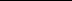 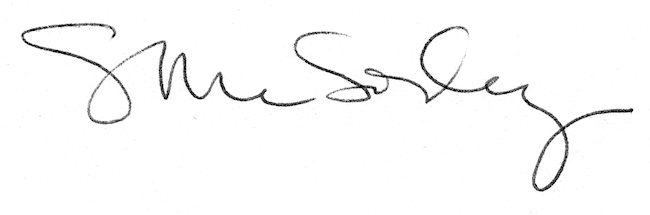 